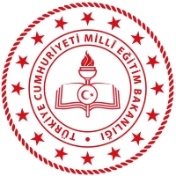 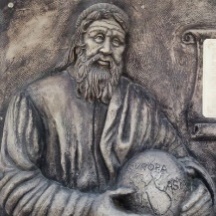 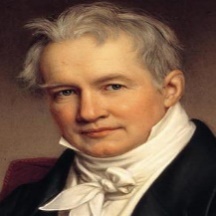 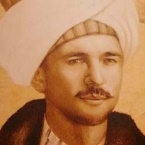 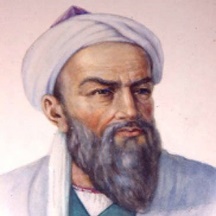 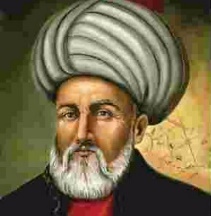 21 Haziran’da gündüz süresi en uzun olan nokta……Yerçekiminin en az olduğu nokta……Yengeç Dönencesi üzerinde yer alan nokta……21 Aralık’ta güneş ışınlarının dik düştüğü nokta……21 Mart’ta gölge boyu en uzun olan noktalar……Yıl boyunca gece gündüz eşitliği yaşanan nokta……Güney Kutup Dairesi üzerinde yer alan nokta……I. numaralı noktanın anti meridyeni nedir?……II. numaralı nokta kaçıncı saat diliminde yer alır?……I. noktada yerel saat 11.30 iken II. noktada yerel saat?……10) Aşağıdaki olayların coğrafyanın hangi dalına ait olduğunu örnekteki gibi yazınız. (15P)10) Aşağıdaki olayların coğrafyanın hangi dalına ait olduğunu örnekteki gibi yazınız. (15P)OlaylarCoğrafya DalıVan Gölü dünyanın en büyük sodalı gölüdür.HidrografyaKaradeniz Bölgesi’nde ahşap meskenler yaygındır.İstanbul’da yaklaşık 15,5 milyon kişi yaşamaktadır.Türkiye; NATO, BM, OECD, İİT gibi örgütlere üyedir.Çin’de ortaya çıkan koronavirüs tüm dünyaya yayılmıştır.Adana’da yazlar sıcak ve kurak, kışları ılık ve yağışlı geçer.Afşin-Elbistan Termik Santrali’nde elektrik üretilmektedir.Mersin’de maki ve kızılçam ormanları yaygın olarak görülür.Haritalarda ölçek; çizgi ve kesir ölçek olmak üzere ikiye ayrılır.Ülkemize 2020 yılının ilk 7 ayında 5 milyon 440 bin turist geldi.Toros Dağları Alpin Orojenezi ile oluşmuş kıvrım dağlarımızdandır.